COMPLAINT OF MINOR BREACH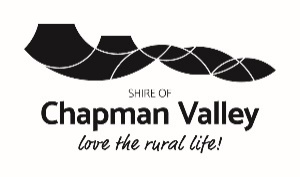 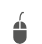 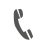 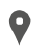 3270 Chapman Valley Road, NABAWA WA 6532 (PO Box 1), Ph: (08) 9920 5011 Email: cso@chapmanvalley.wa.gov.auWebsite: www.chapmanvalley.wa.gov.auOfficial Conduct Form 1COMPLAINT OF MINOR BREACH FORM(Subsections 5.107(1) and (2) of the Local Government Act 1995 (“the LG Act”))NOTE: A person who includes information in a complaint knowing it to be false or misleading in a material particular commits an offence (maximum penalty: $5,000).  The law requires a copy of this complaint (including the complainant’s name) to be given to the Council member complained about. Official Conduct Form 1BCOUNCIL MEMBER DETAILS FORMSIGNED: ……………………………………………      Dated: ……… /……… /20…               Complaints OfficerOfficial Conduct Form 1ACOMPLAINANT DETAILS FORMNOTE TO THE PERSON MAKING THE COMPLAINT: This form is to be completed, dated and signed by the person making a complaint of a minor breach, and should be submitted with the complaint to the Complaints Officer of the local government concerned. NOTE TO COMPLAINTS OFFICER: The Council member complained about is NOT entitled to, and MUST NOT be sent or provided with, a copy of this form (or any address or contact details in it) submitted by the person making a complaint. SIGNED:…………………………………………………………Complainant / Complaints Officer [Delete as appropriate]NAME OF PERSON WHO IS MAKING THE COMPLAINT:Name: _____________________________________________________________Given Name(s)		                 Family NameNAME OF THE LOCAL GOVERNMENT (CITY, TOWN, SHIRE) CONCERNED:NAME OF COUNCIL MEMBER ALLEGED TO HAVE COMMITTED BREACH:WHAT IS YOUR COMPLAINT: Select the regulation/s that have been breached by ticking the relevant box/es below:Local Government (Model Code of Conduct) Regulations 2021:□   Regulation 17 – Misuse of local government resources□   Regulation 18 – Securing personal advantage or disadvantaging others□   Regulation 19 – Prohibition against involvement in administration□   Regulation 20 – Relationship with local government employees□   Regulation 21 – Disclosure of information□   Regulation 22 – Disclosure of interests□   Regulation 23 – Compliance with plan requirementLocal Government (Administration) Regulations 1996:□   Regulation 34D – Contravention of local law as to conductDATE OF INCIDENT:______________ / _____________ / 20________WHAT HAPPENED? What did the council member do that allegedly contravened the regulation/s? If available, attach further evidence to support each allegation.SIGNED:Complainant’s Signature: ……………………………………………………………..Date of signing:                  _________ / _________ / 20________DETAILS OF COUNCIL MEMBER ALLEGED TO HAVE COMMITTED BREACH:Name: _____________________________________________________________Given Name(s)		                 Family NameResidential Address: __________________________________________________________________________________________________ Postcode: ___________Postal Address: _____________________________________________________________________________________________________ Postcode: ___________Telephone No.(s): ________________(Hm) _______________(Wk) ____________________(Mob)Email address:NAME OF THE LOCAL GOVERNMENT (CITY, TOWN, SHIRE) CONCERNED:DATE ON WHICH COUNCIL MEMBER LAST ELECTED AS A COUNCIL MEMBER:                                        ________ / ________ / 20_____DATE OF EXPIRY OF COUNCIL MEMBER’S TERM AS A COUNCIL MEMBER:                                        ________ / ________ / 20_____IS THERE REASON TO BELIEVE THAT THE COUNCIL MEMBER IS DISQUALIFIED?Does the Local Government’s CEO have any reason to believe that the Council member is disqualified (as defined in section 2.27(1) of the Local Government Act 1995)?     NO   /   YESDETAILS OF THE PERSON WHO IS MAKING THE COMPLAINT:Name: _____________________________________________________________Given Name(s)		                 Family NameAddress: ___________________________________________________________________________________________________________________________________________________________________________ Postcode: ___________Telephone No.(s): ______________________(Hm) ___________________________(Wk)                                ________________________________________(Mob)Email address:NAME OF THE LOCAL GOVERNMENT (CITY, TOWN, SHIRE) CONCERNED:NAME OF COUNCIL MEMBER ALLEGED TO HAVE COMMITTED BREACH:DATE OF INCIDENT:_________ / _________ / 20______